The Friends of the Plantation Library andThe Plantation Historical Society presentInternational Book Award Winning AuthorKB Schaller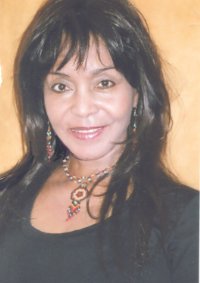 discussing her book 100 + Native American Women Who Changed the World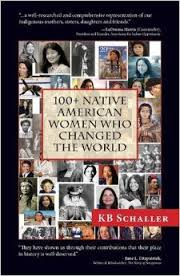 Saturday, November 15, 20142-3 pm 
Helen B. Hoffman Plantation Library501 N. Fig Tree LanePlantation, FL 33317954-797-2140Admission: FREEBook will be available for purchase